Upgrading Erasmus Corner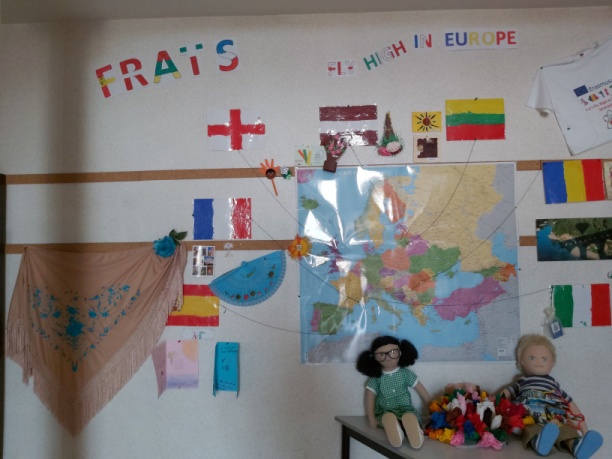 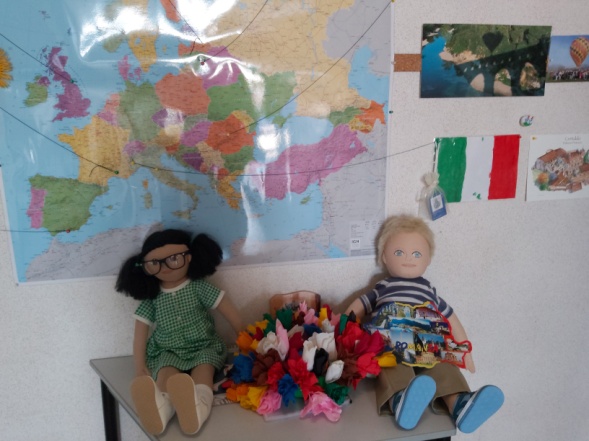 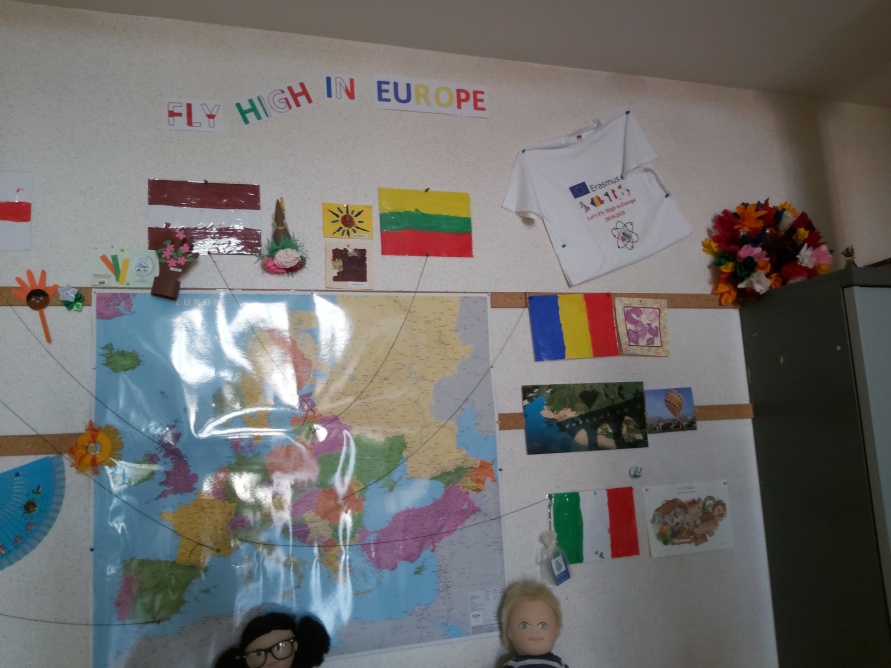 